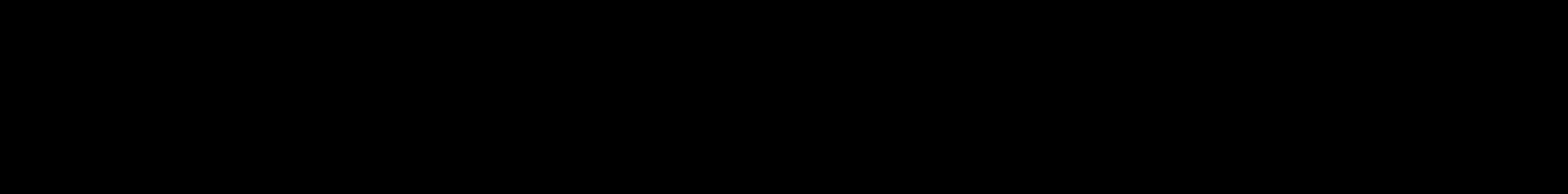 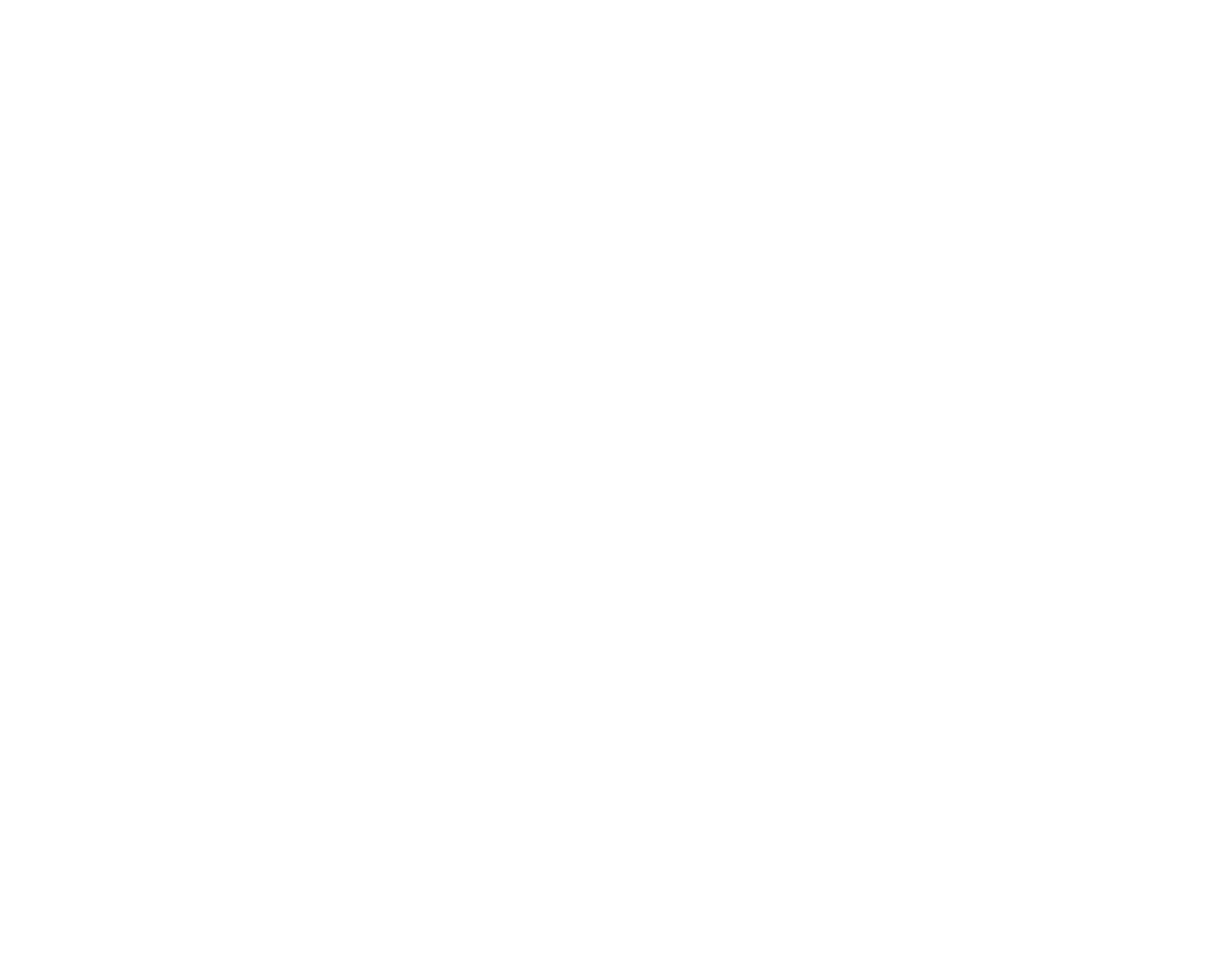 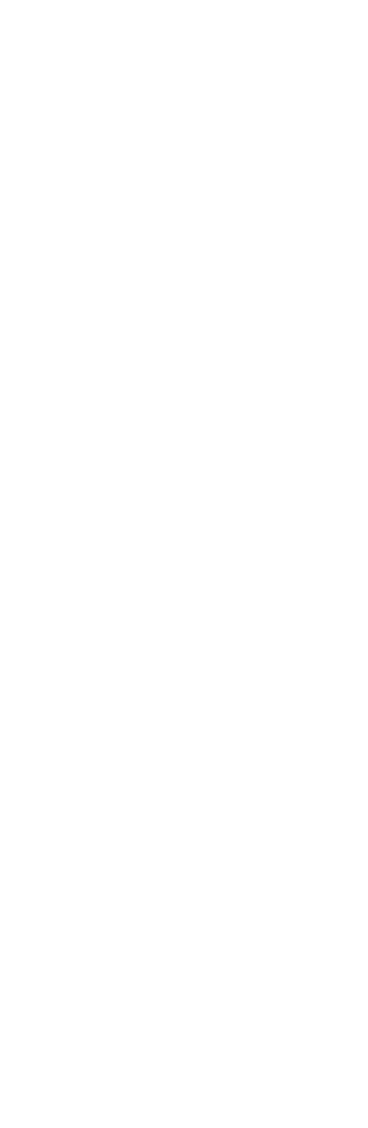 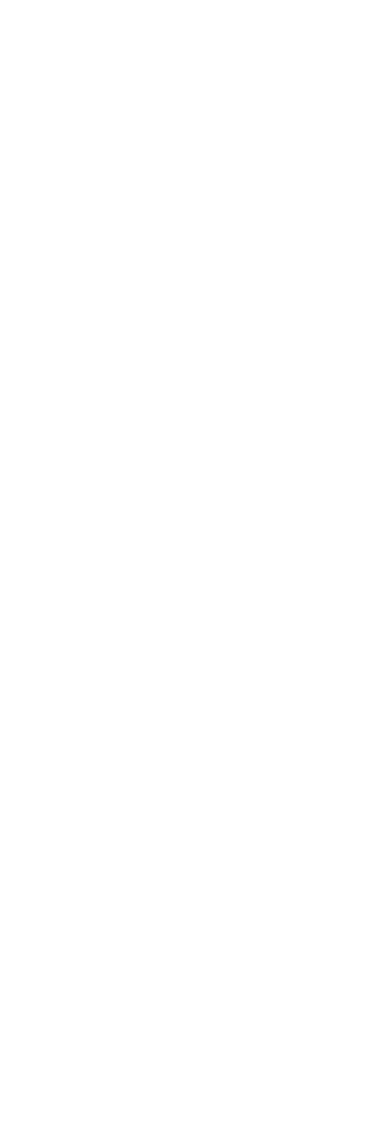 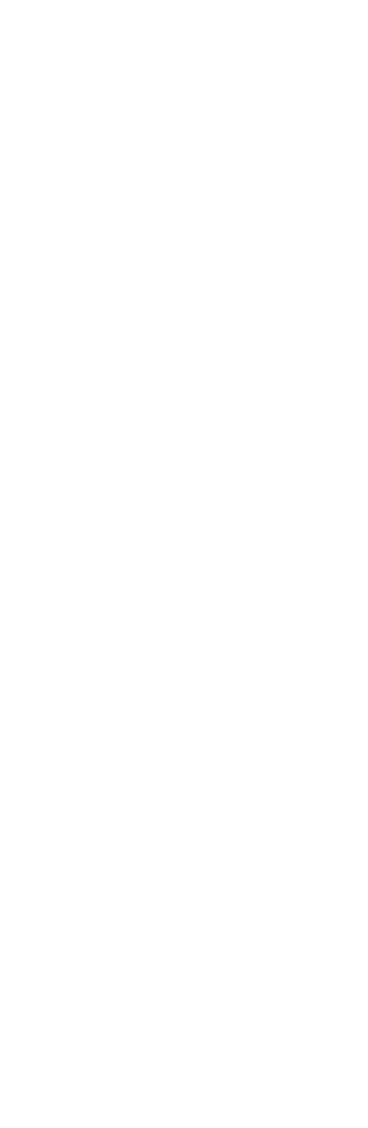 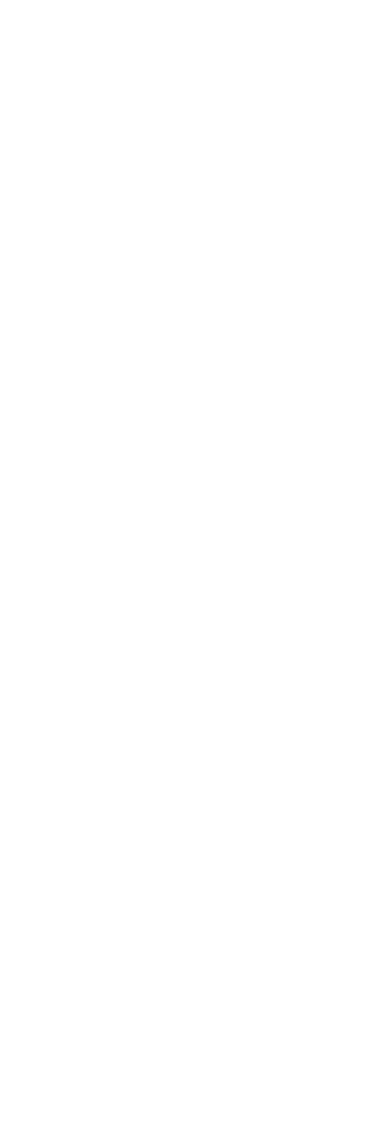 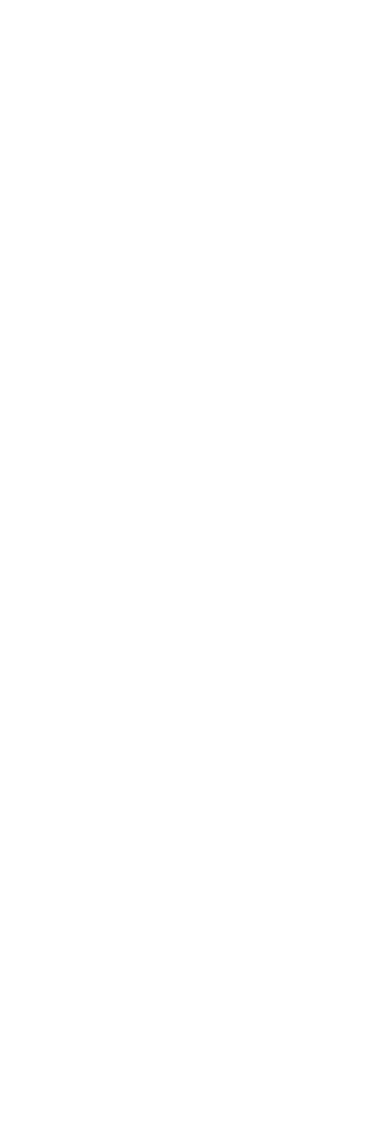 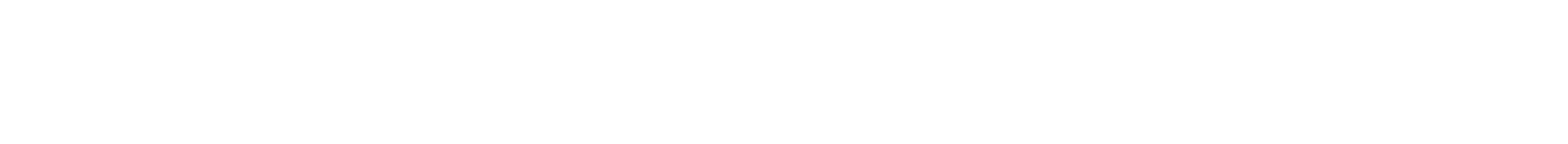 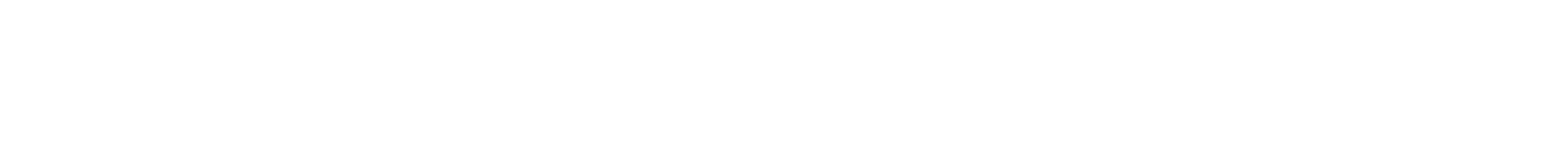 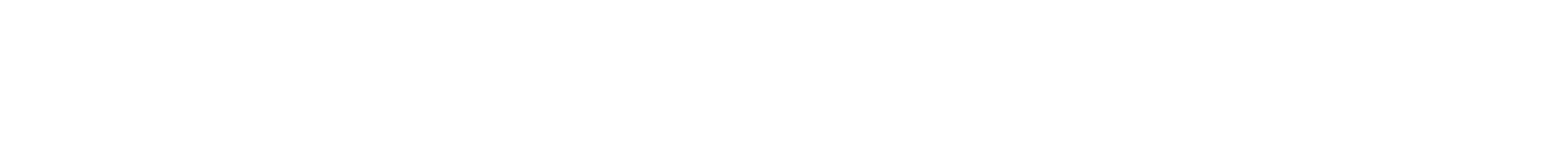 SMTWThFS1234567891011121314151617181920212223242526272829Notes:  	Notes:  	Notes:  	Notes:  	Notes:  	Notes:  	Notes:  	